企业业绩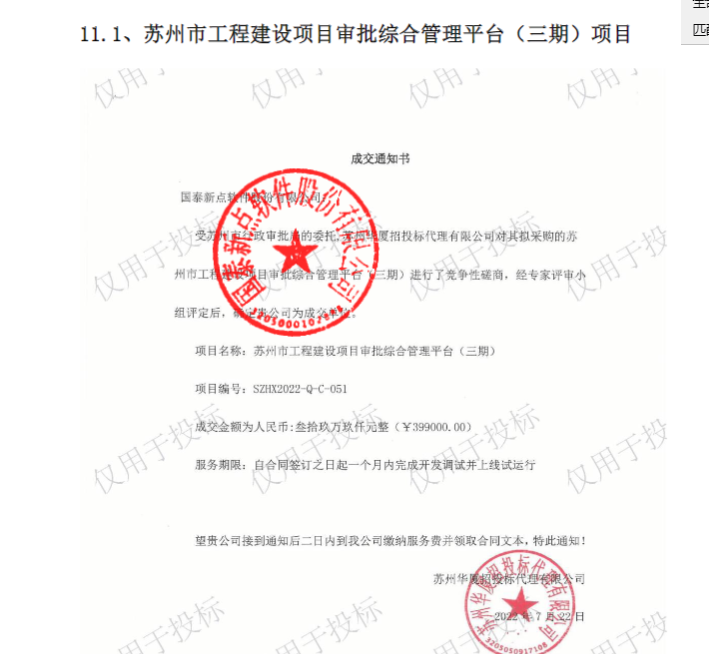 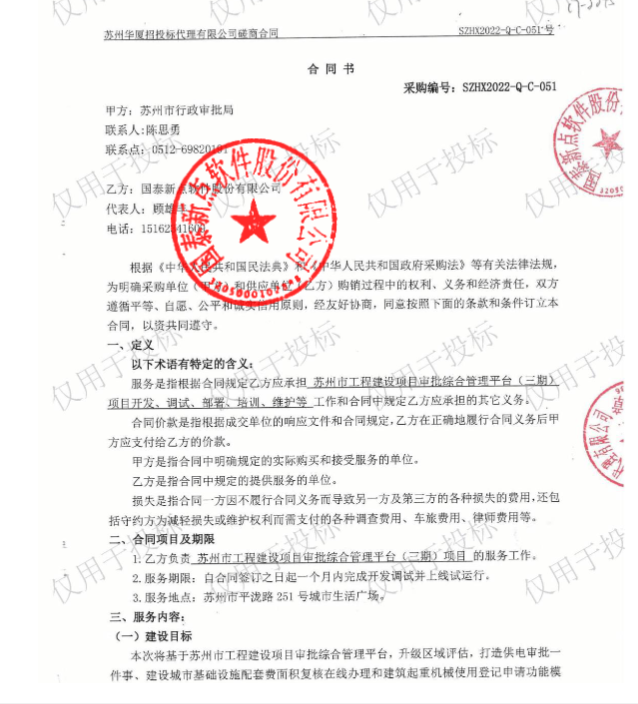 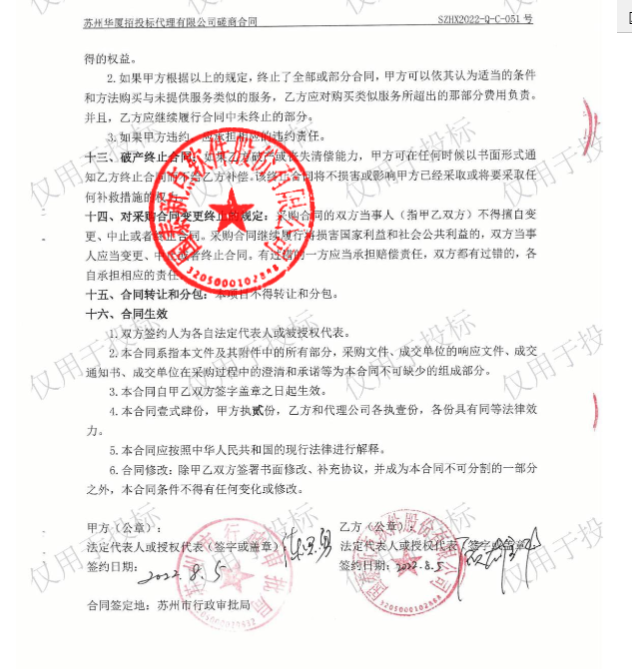 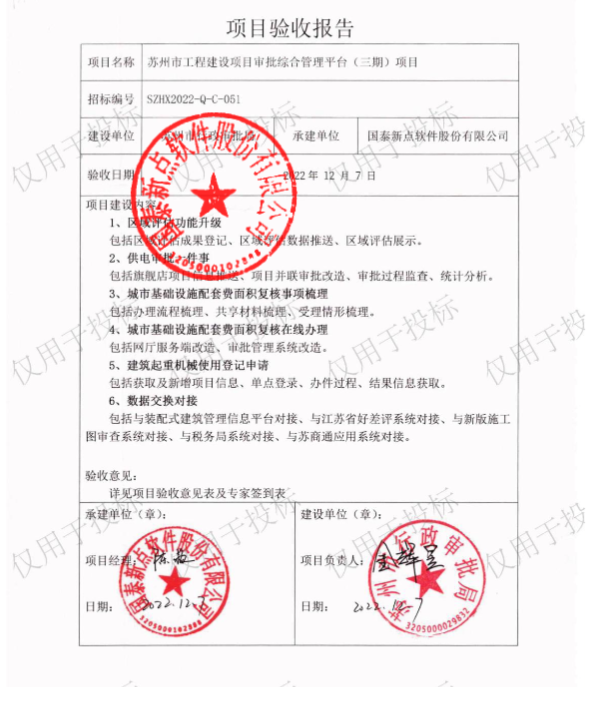 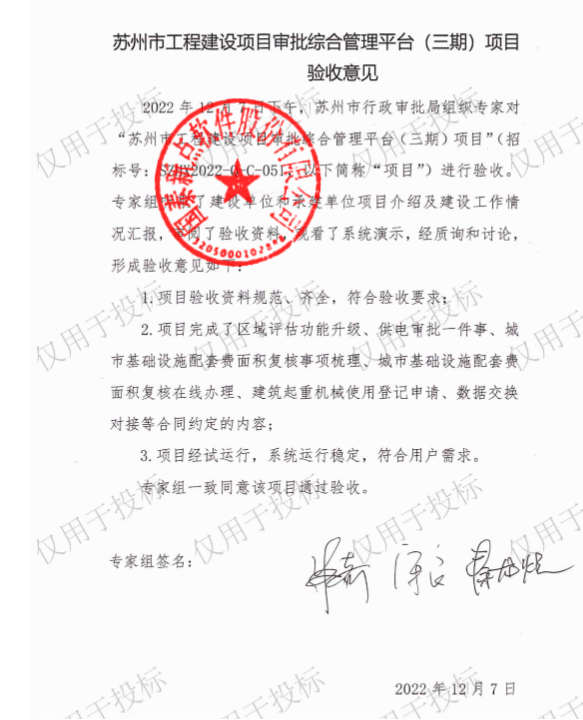 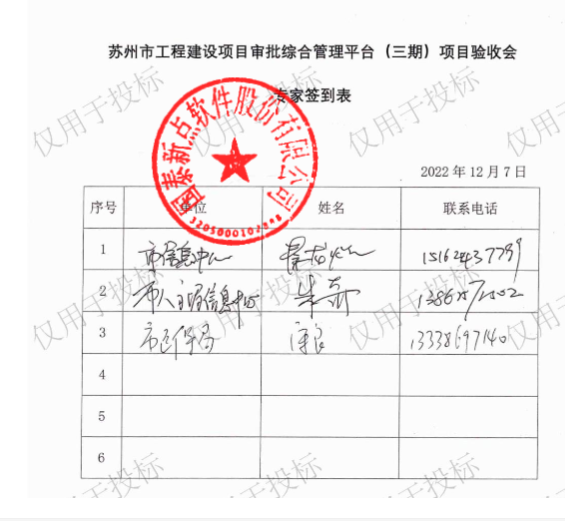 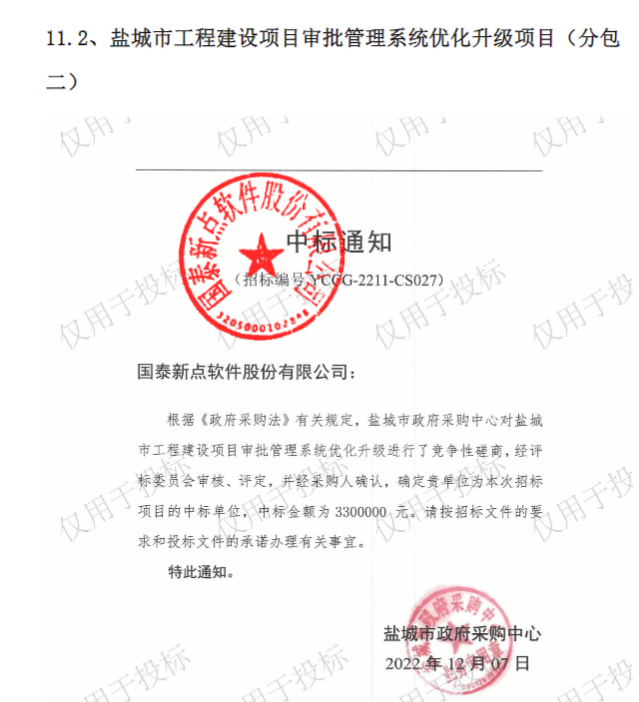 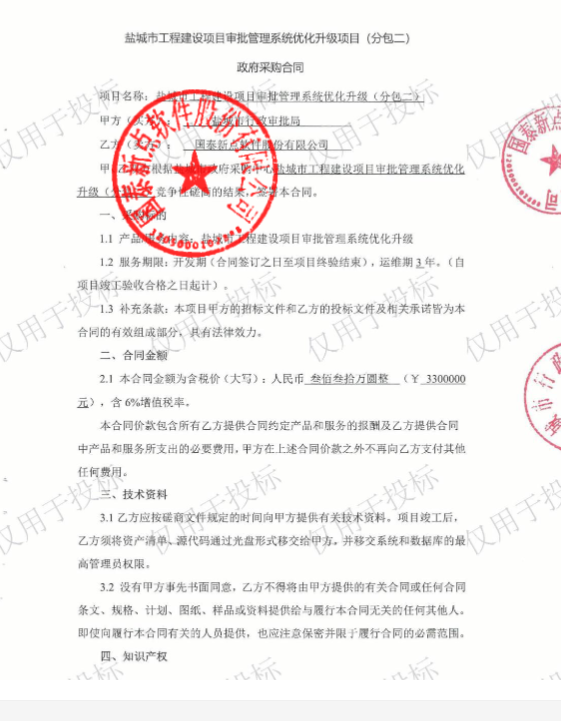 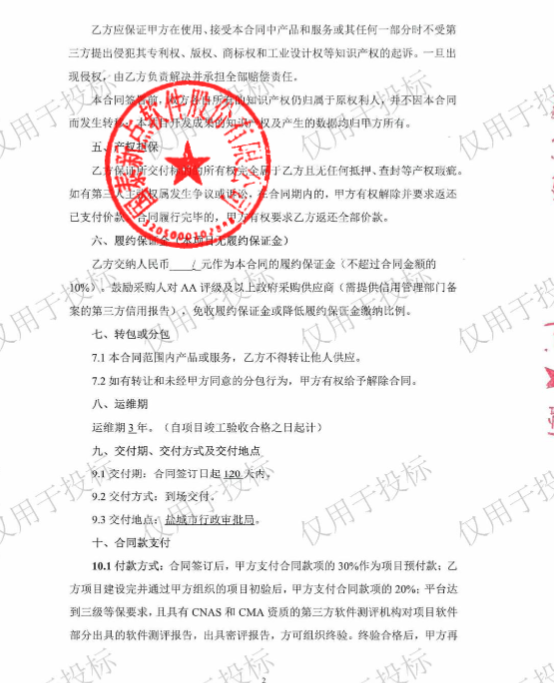 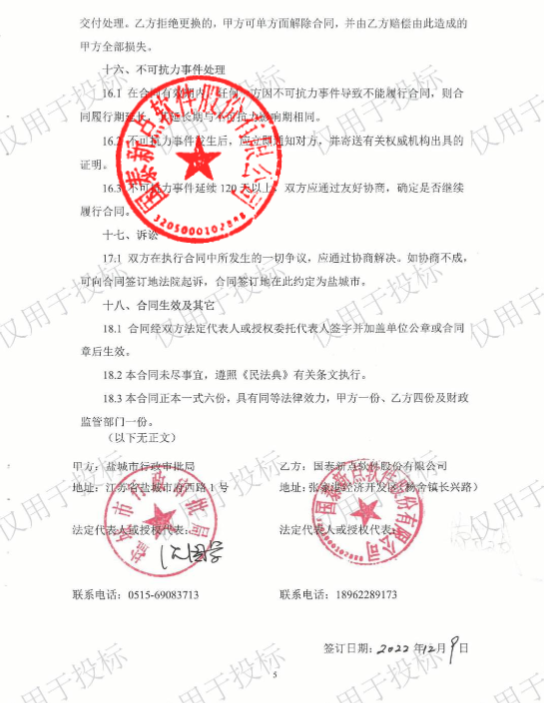 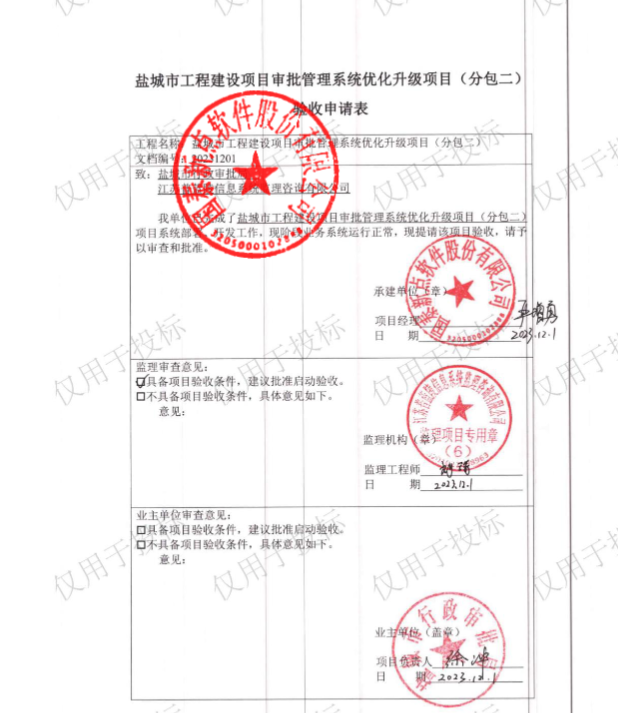 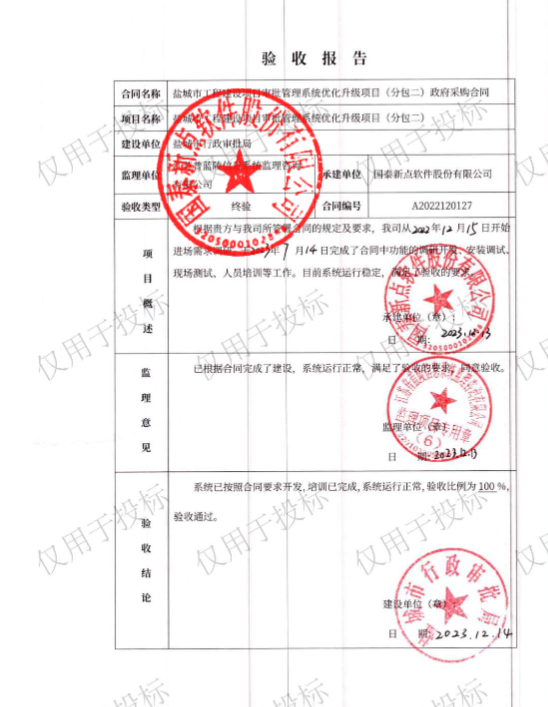 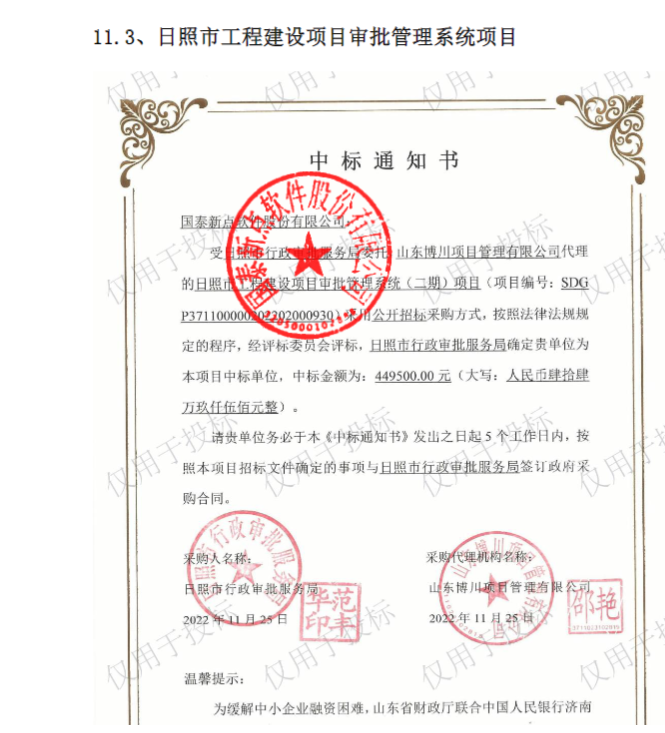 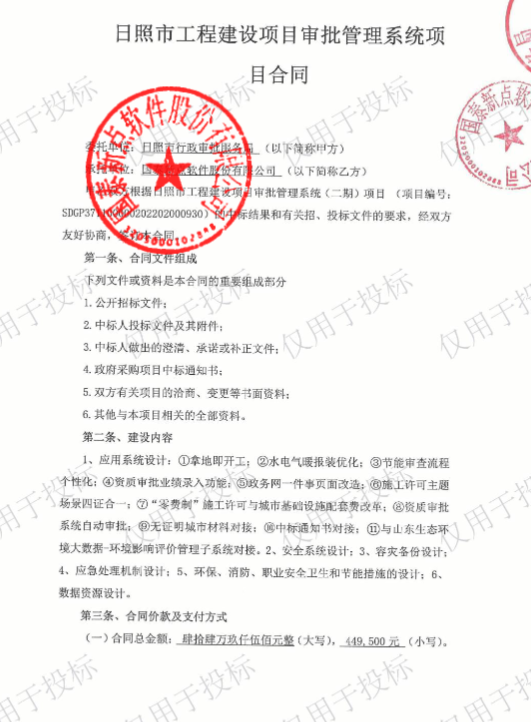 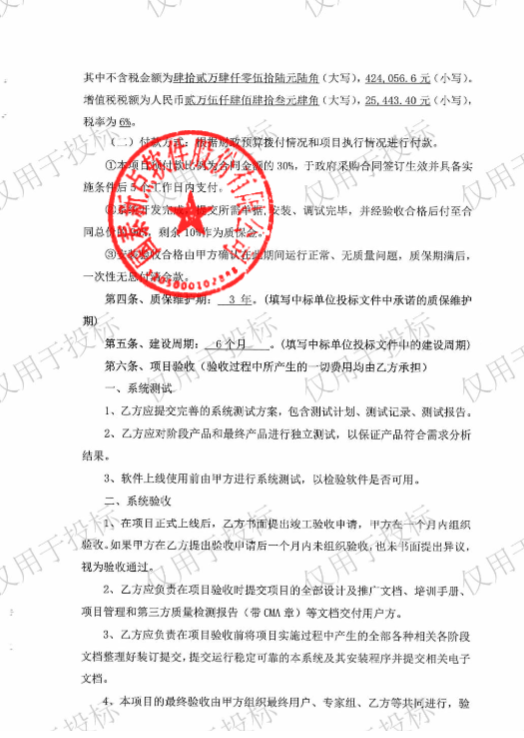 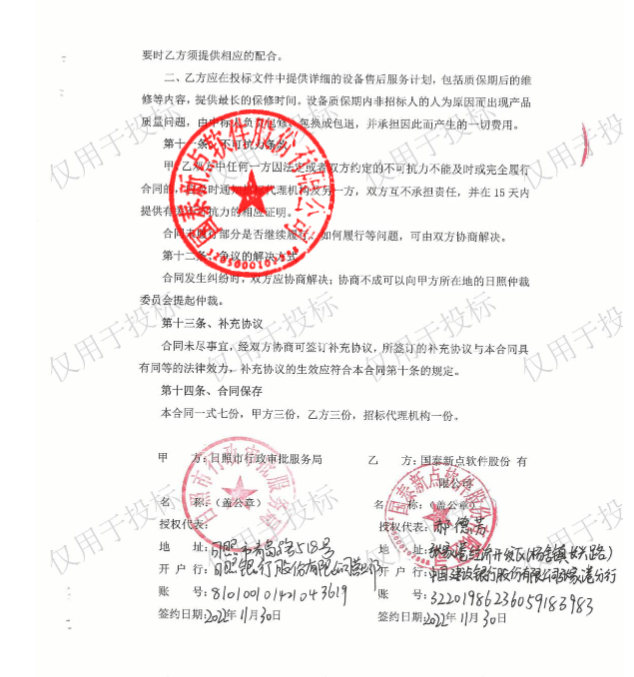 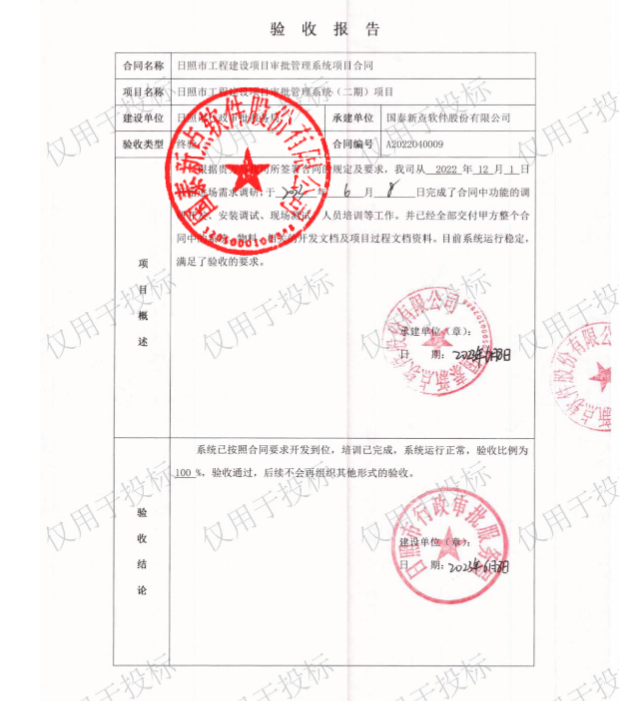 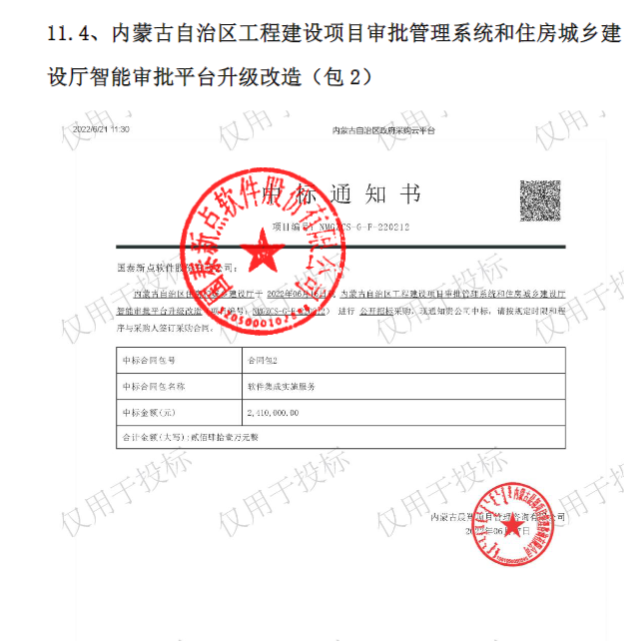 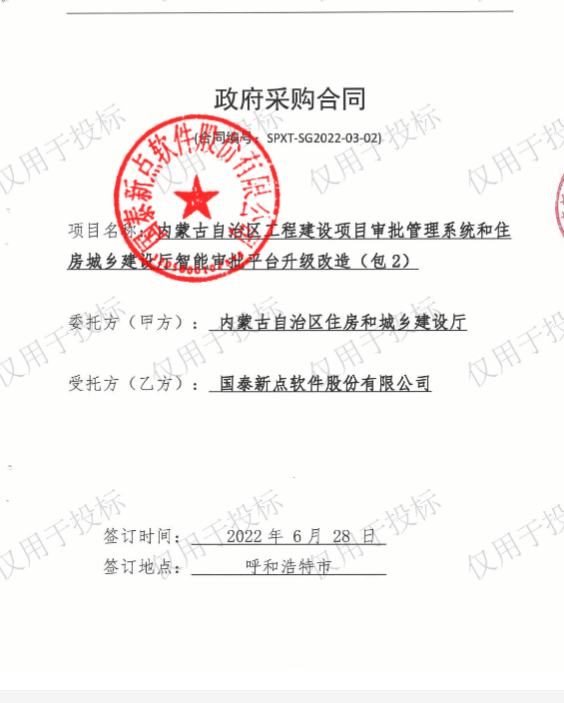 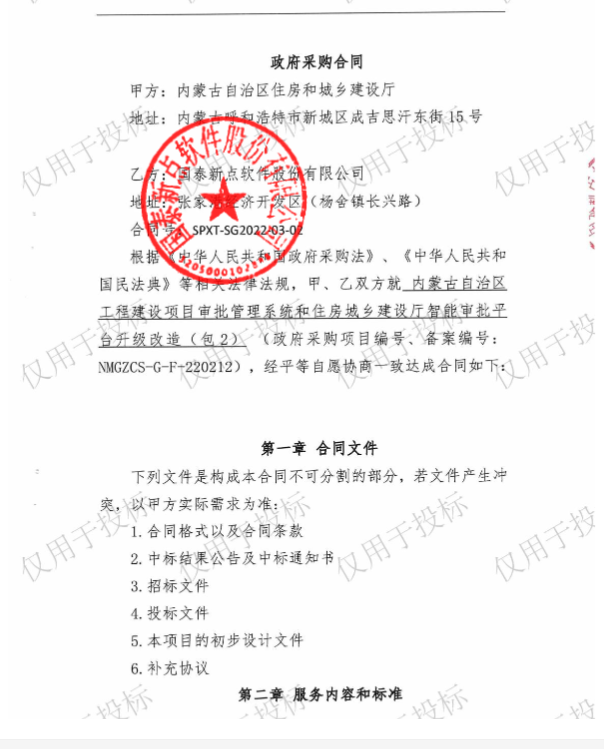 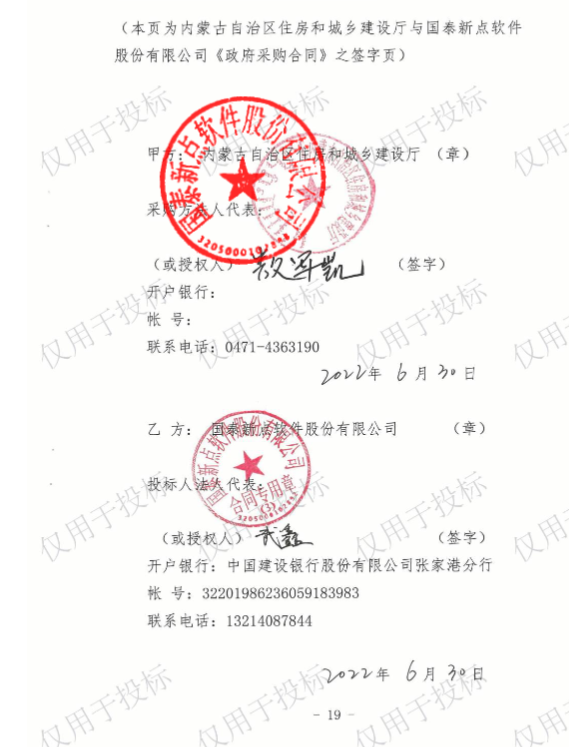 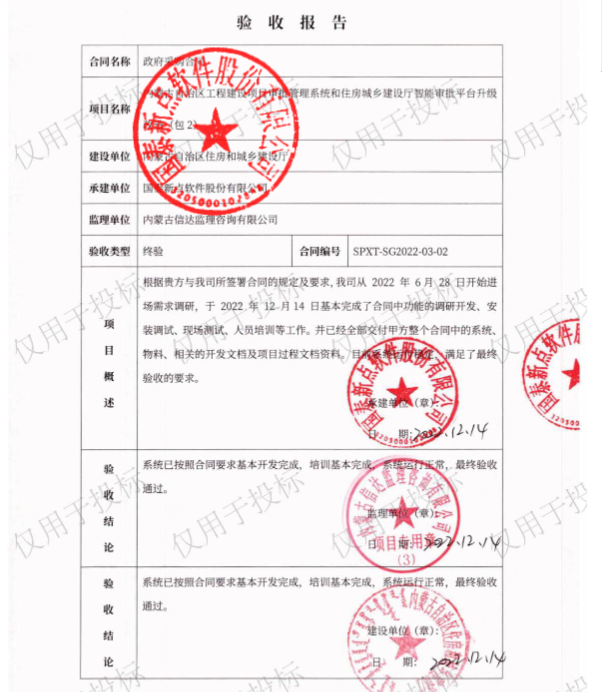 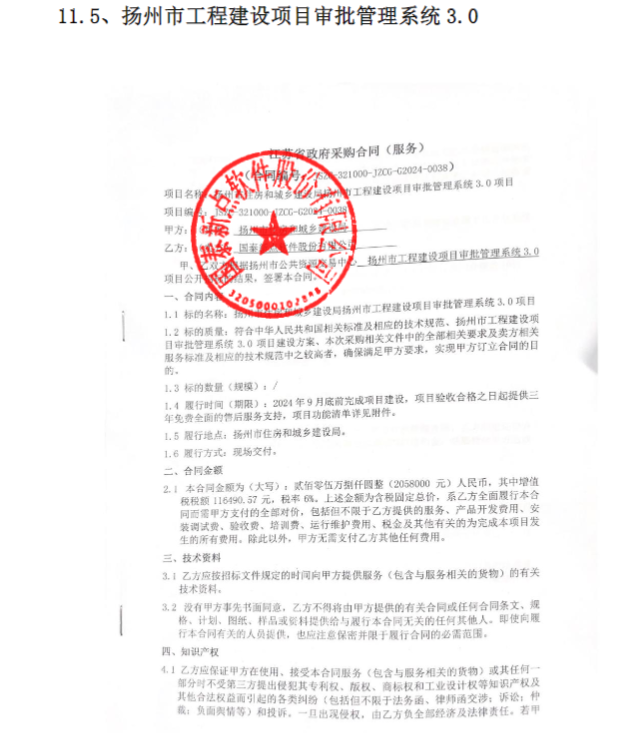 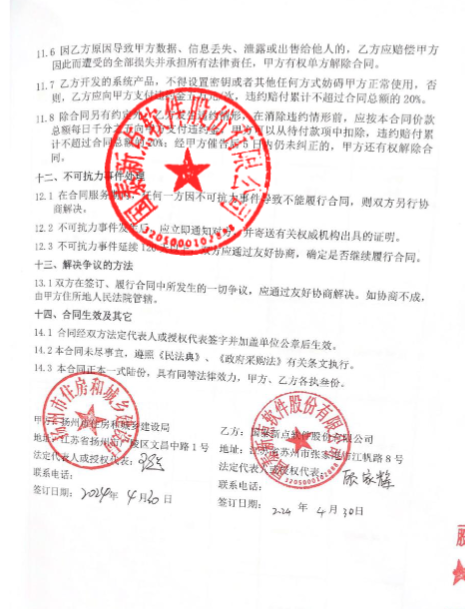 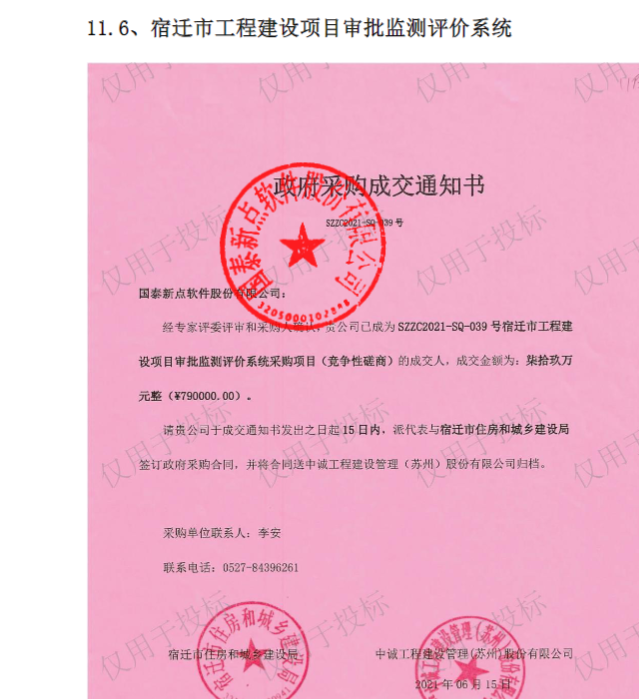 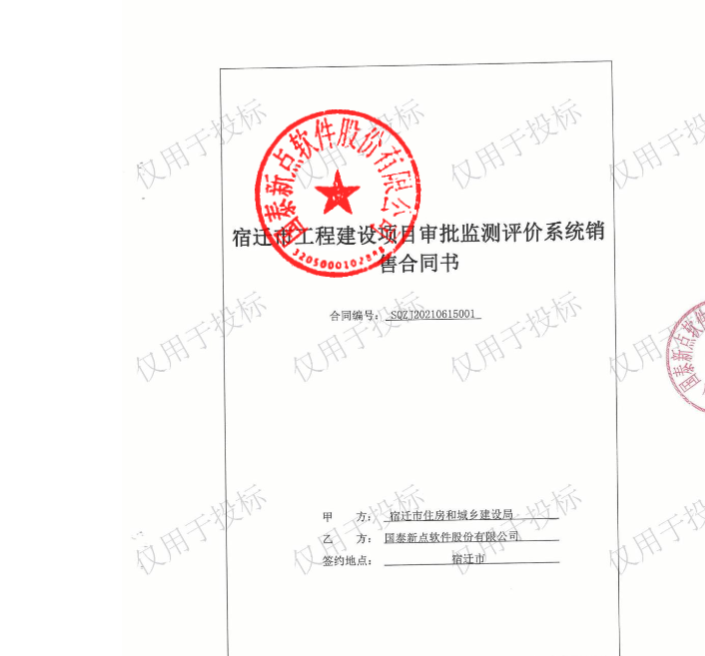 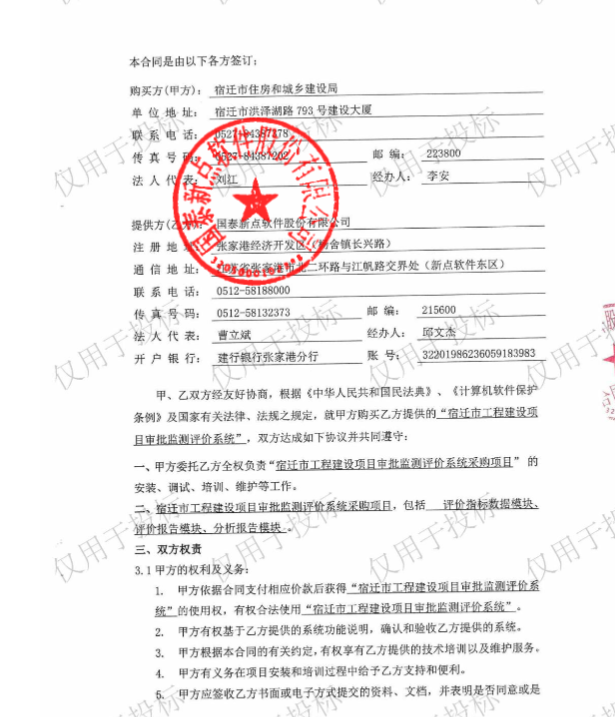 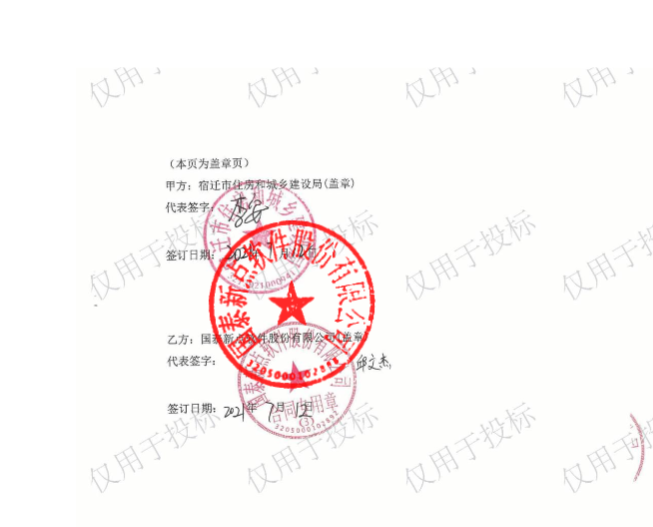 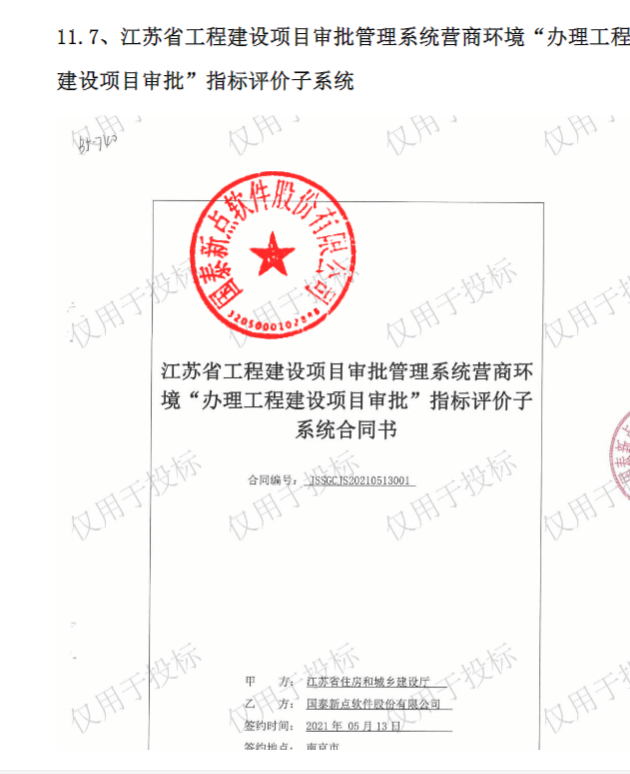 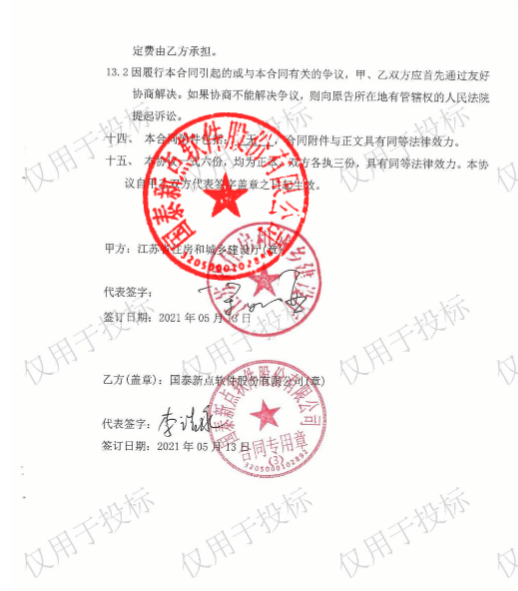 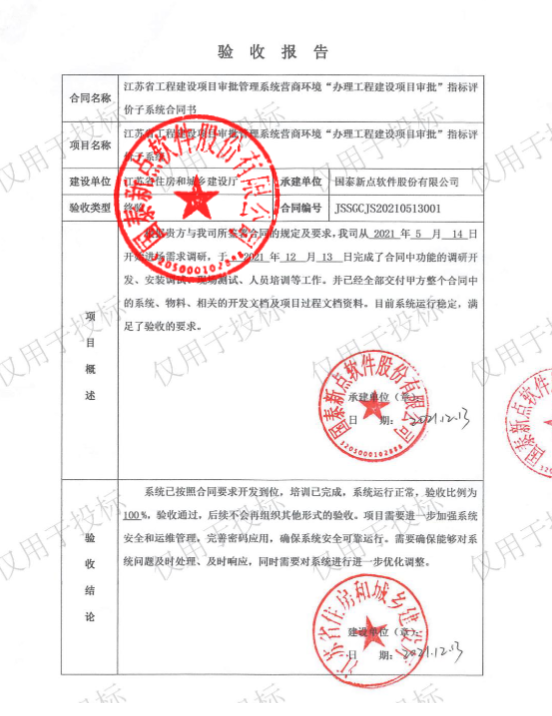 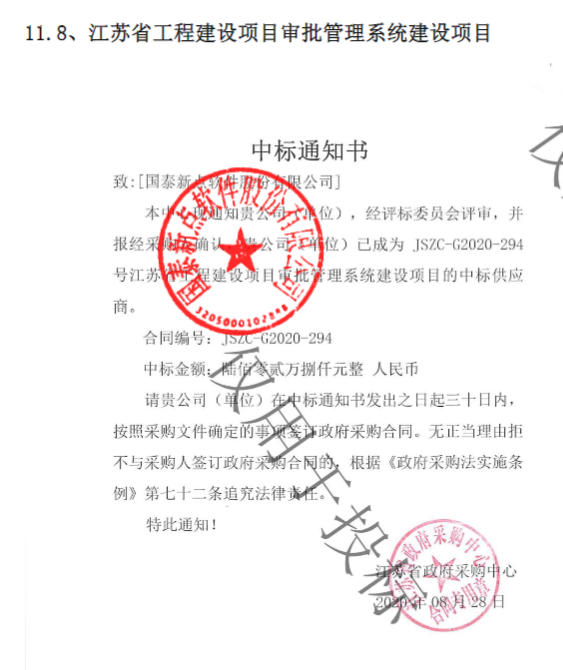 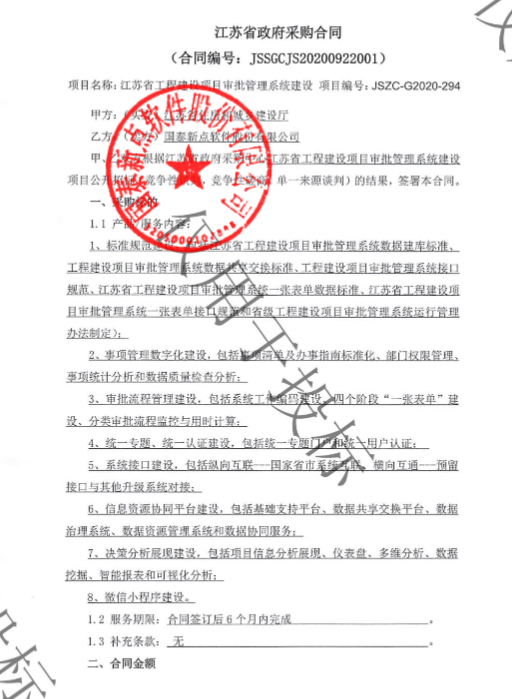 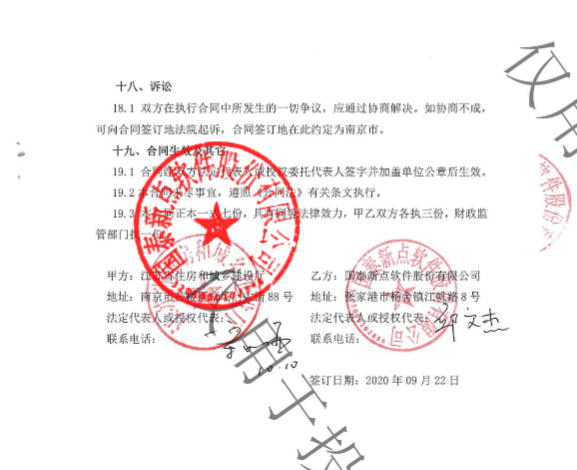 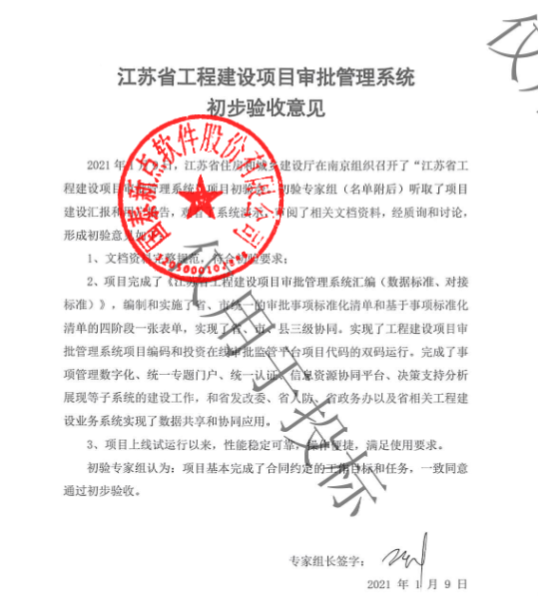 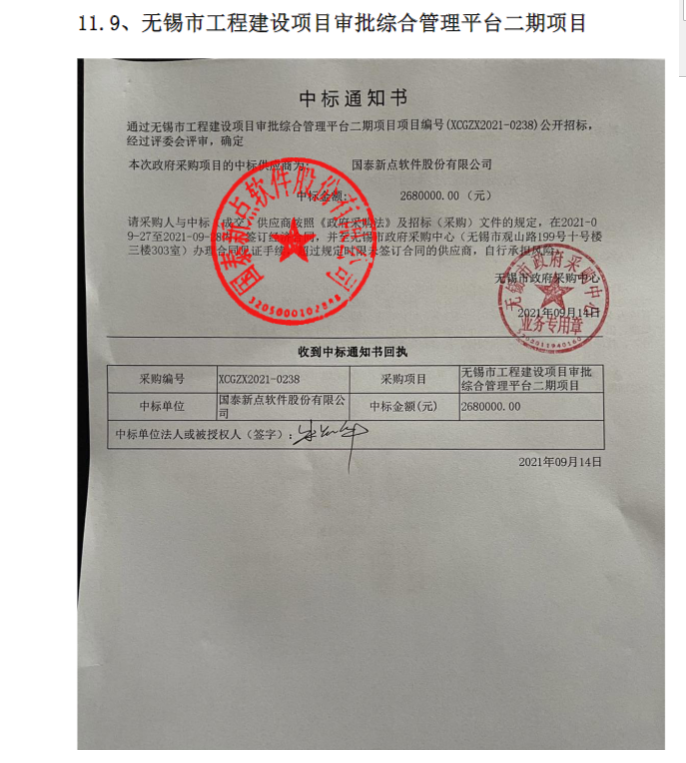 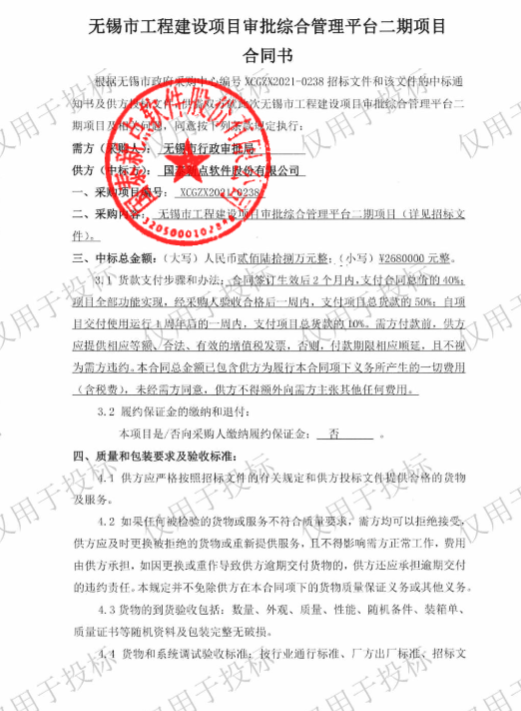 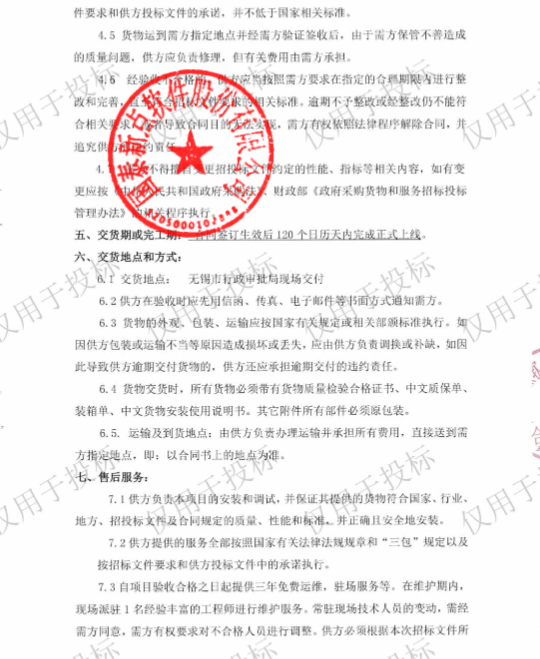 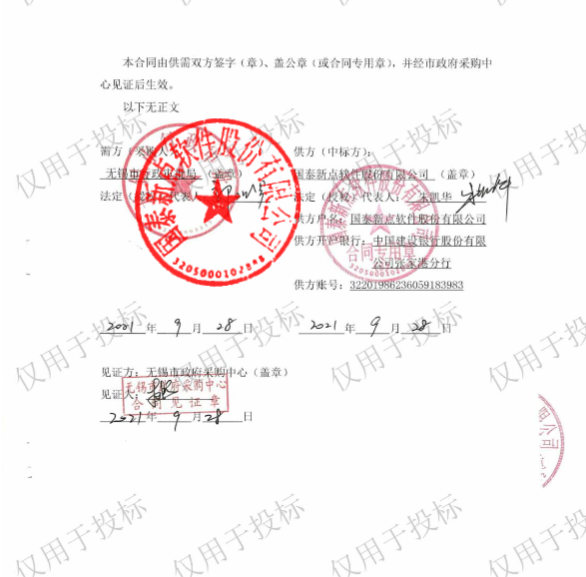 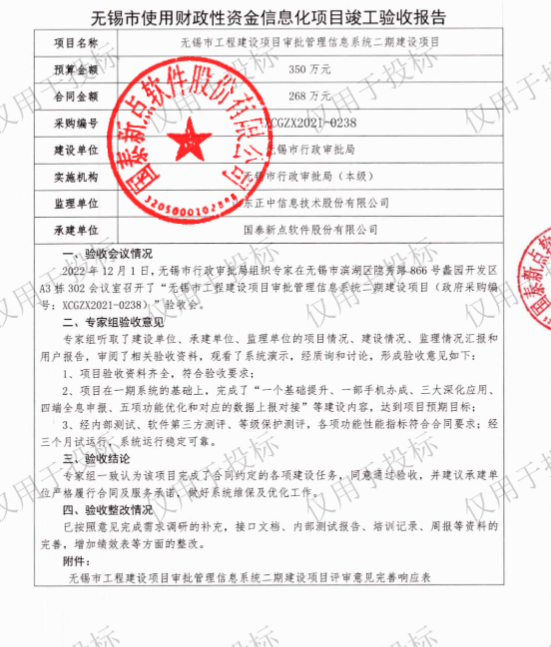 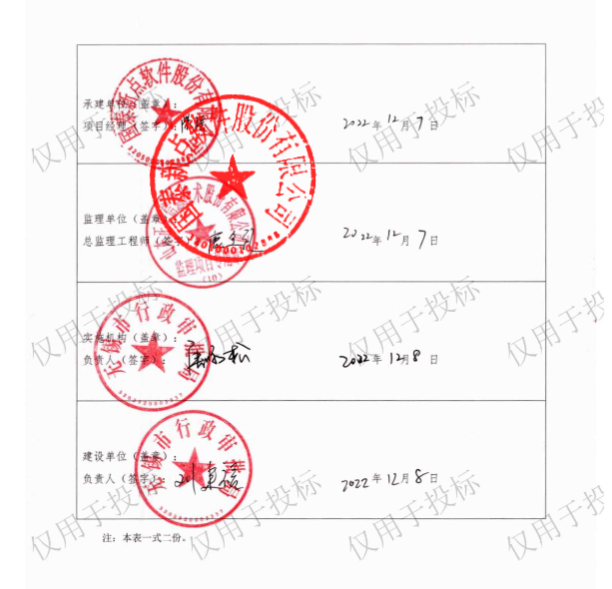 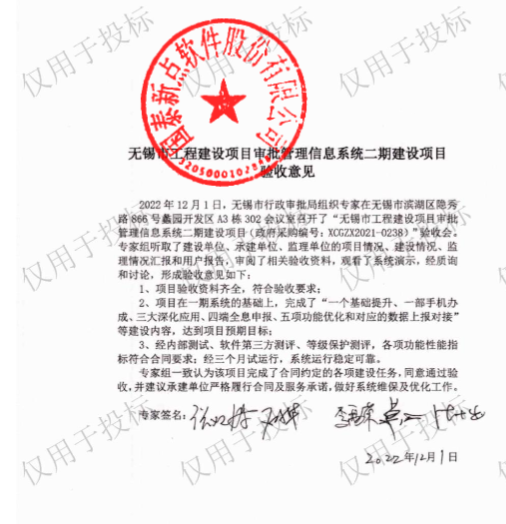 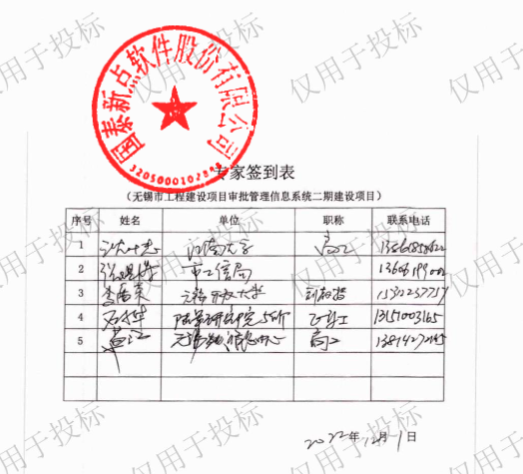 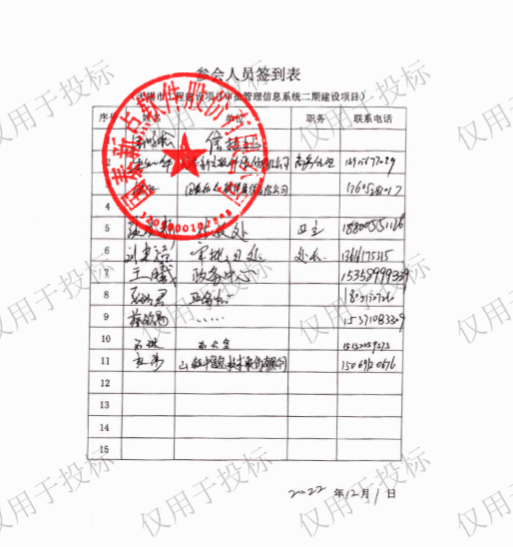 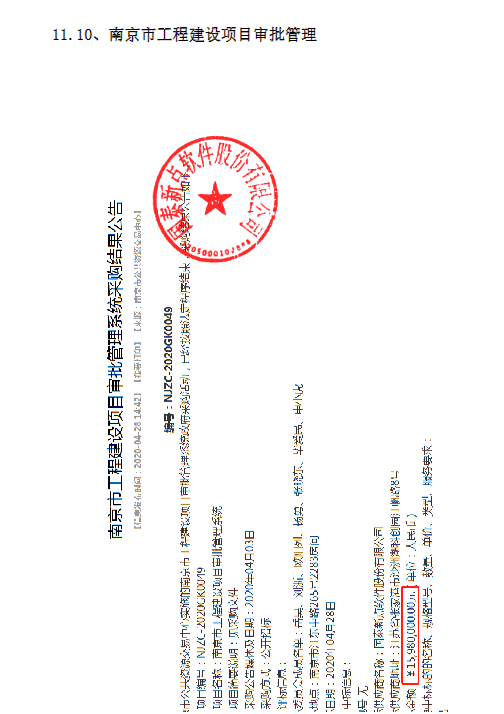 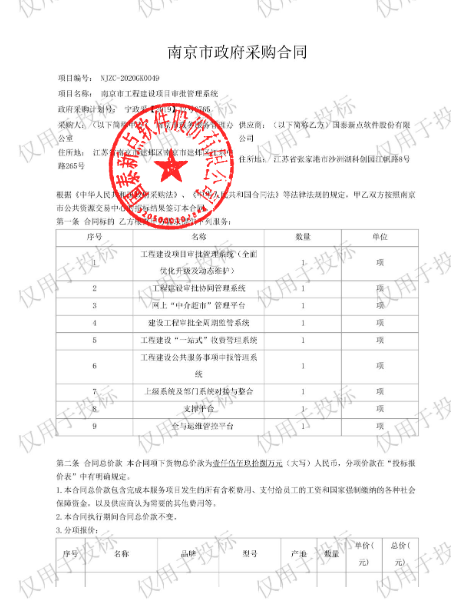 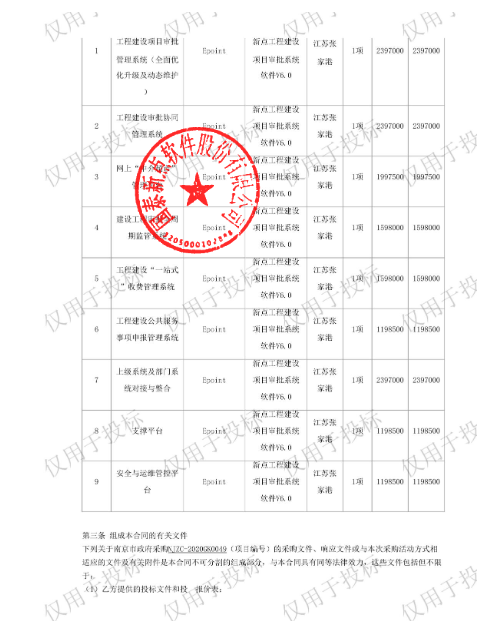 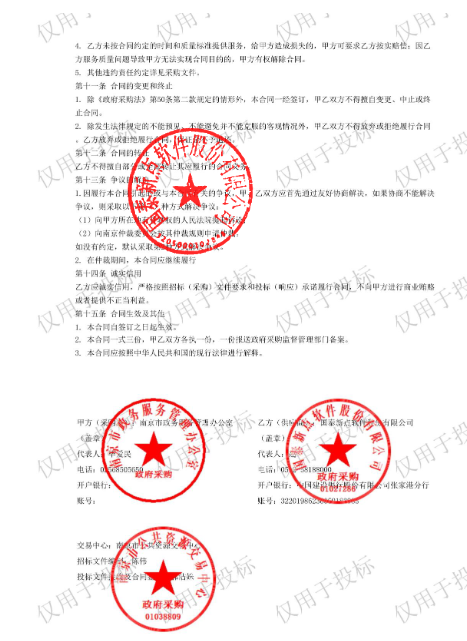 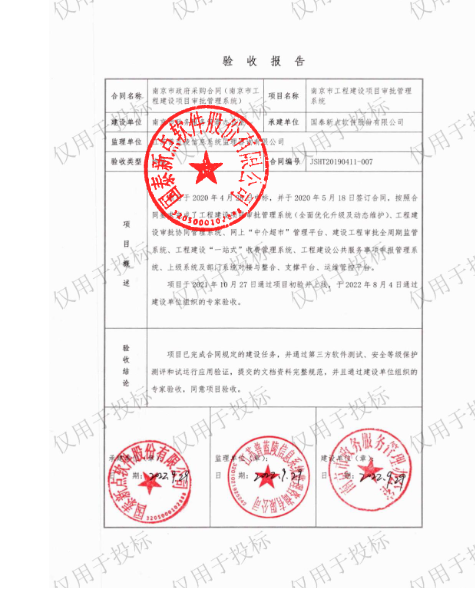 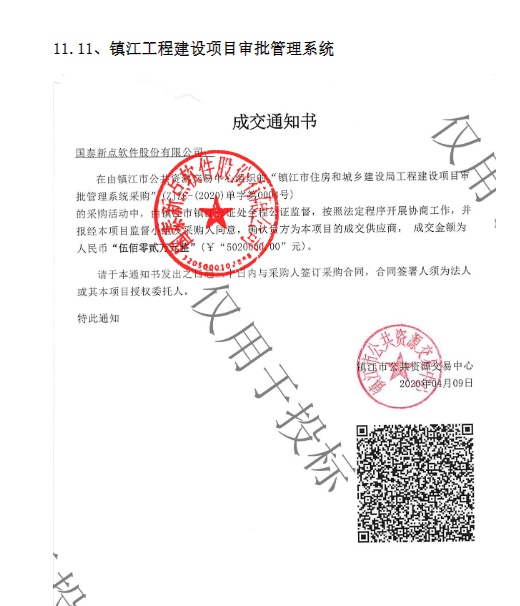 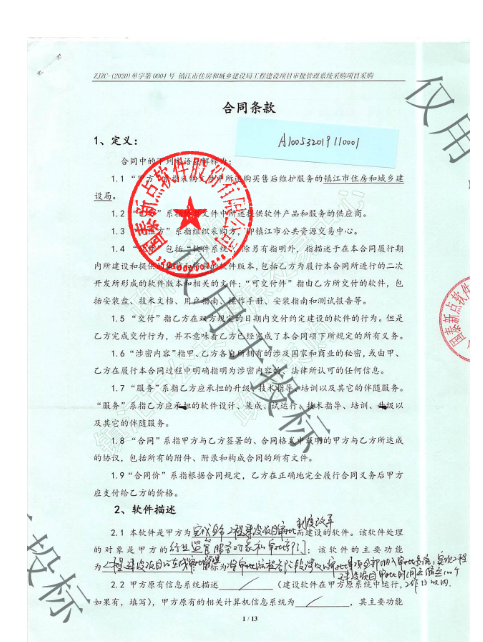 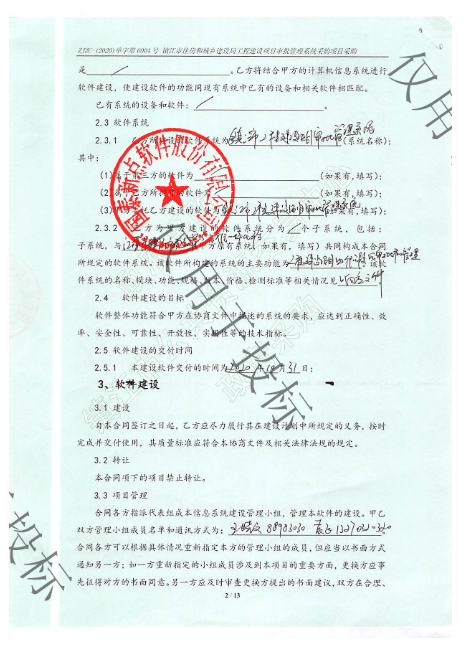 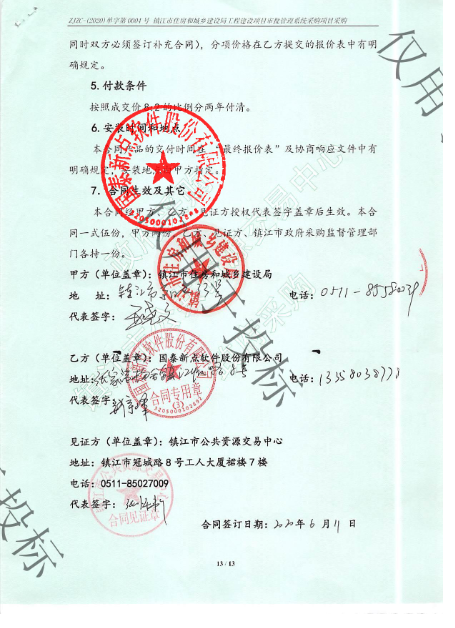 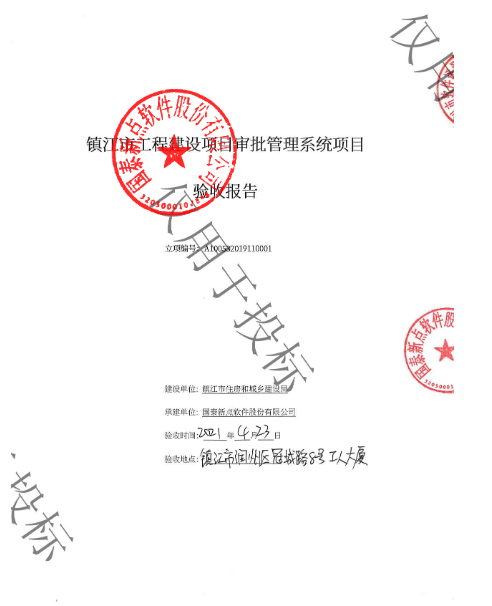 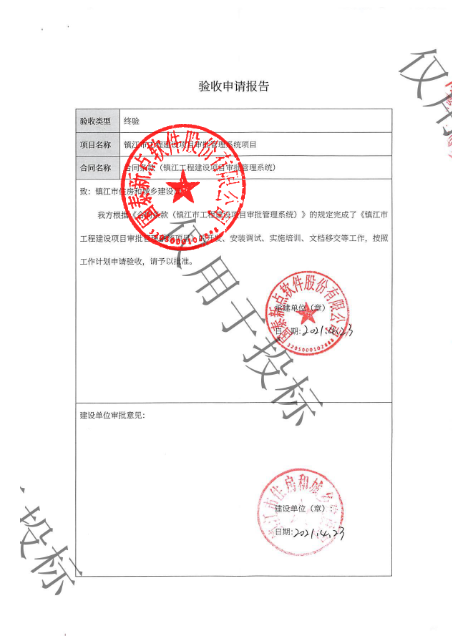 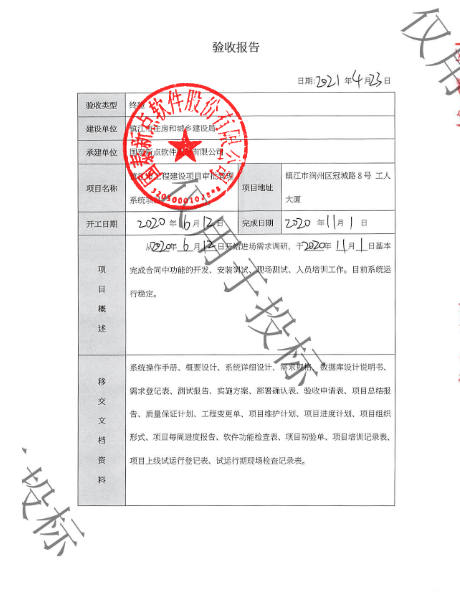 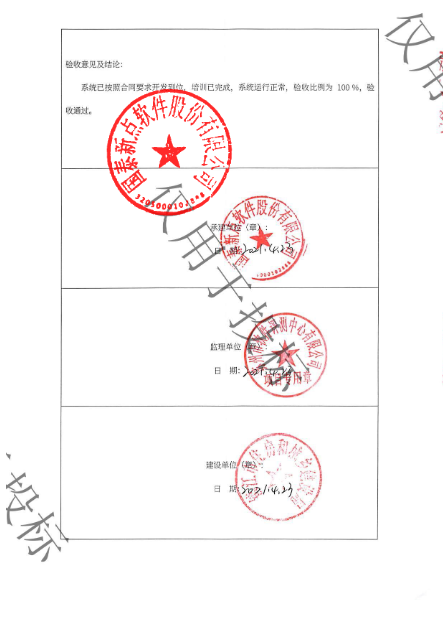 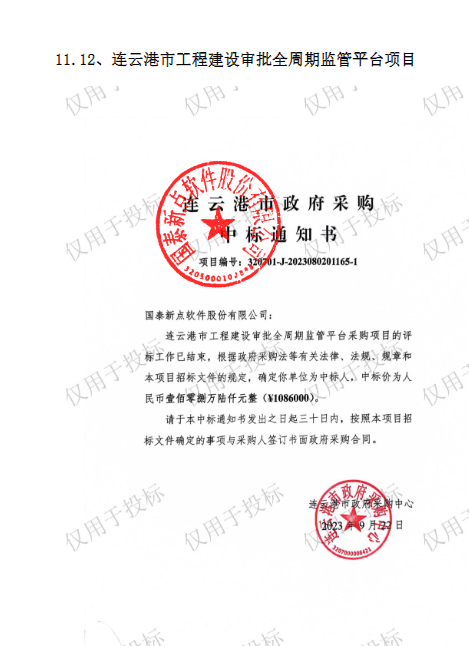 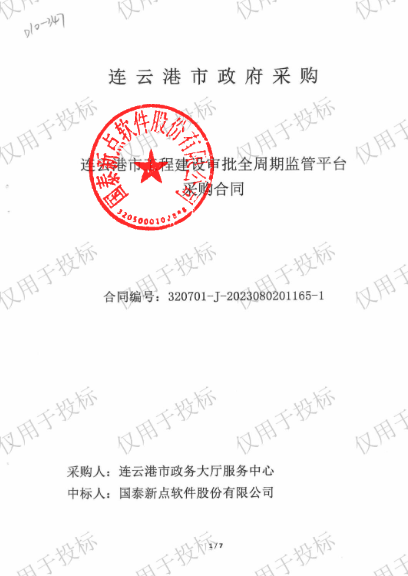 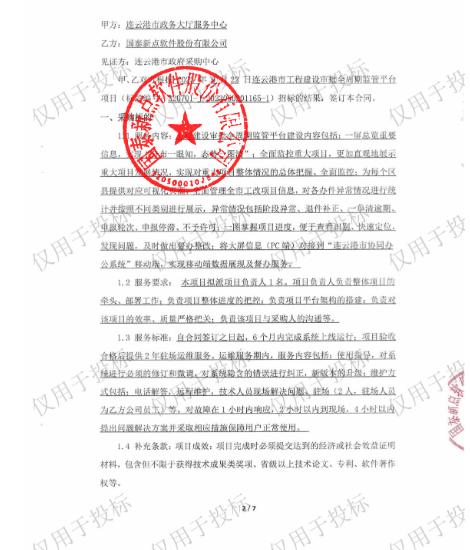 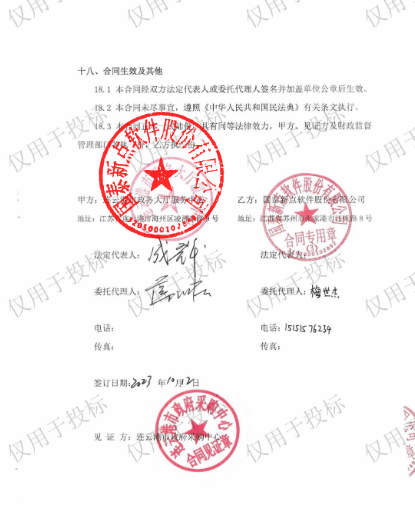 企业相关证书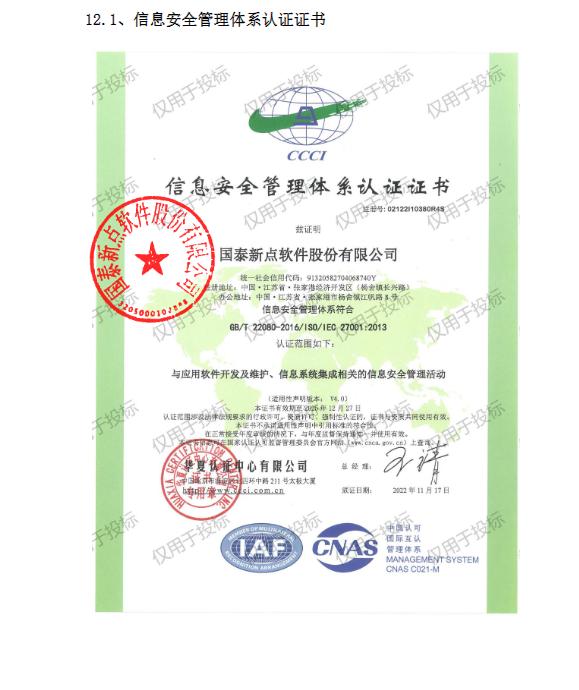 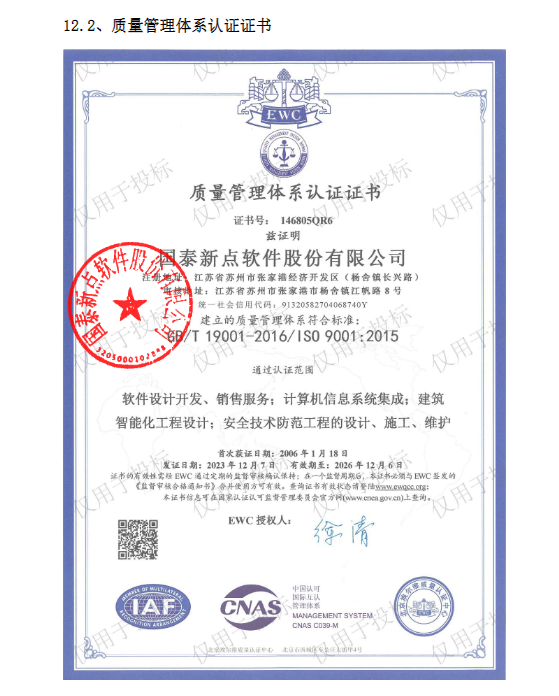 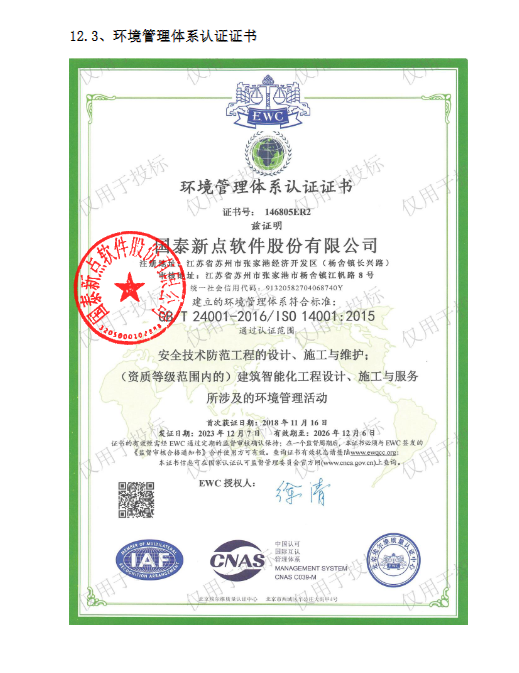 项目负责人及项目组成员证书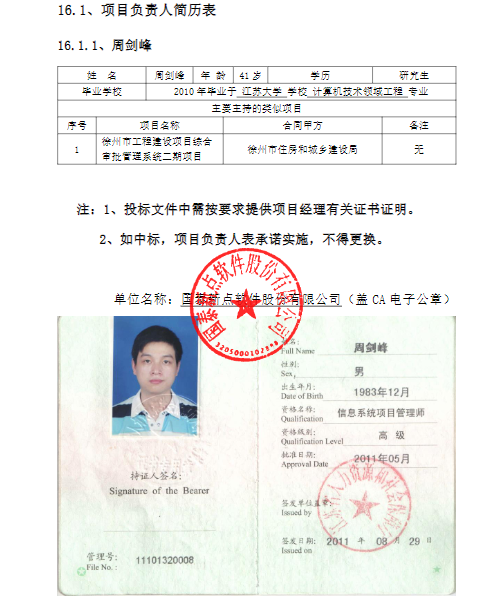 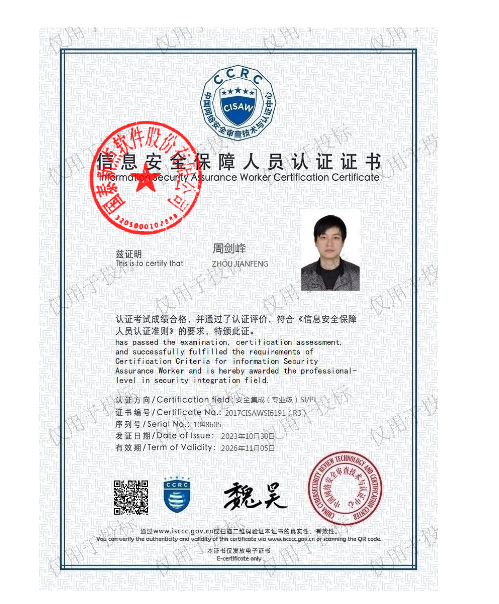 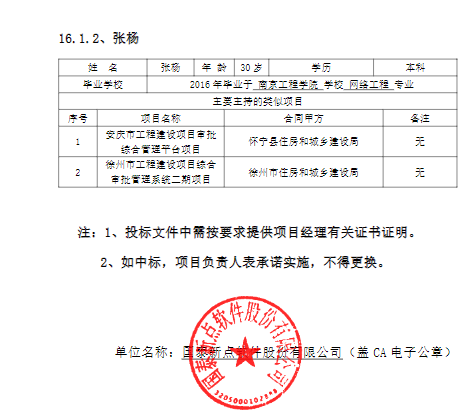 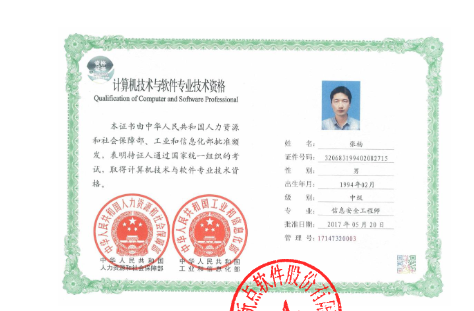 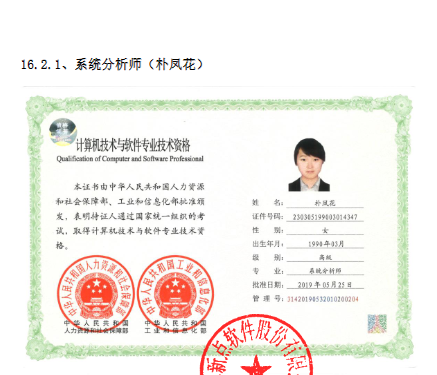 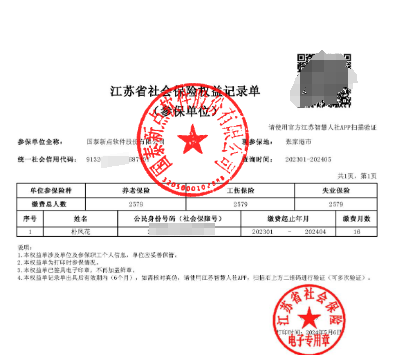 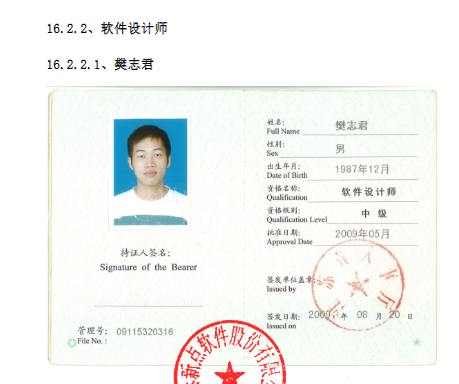 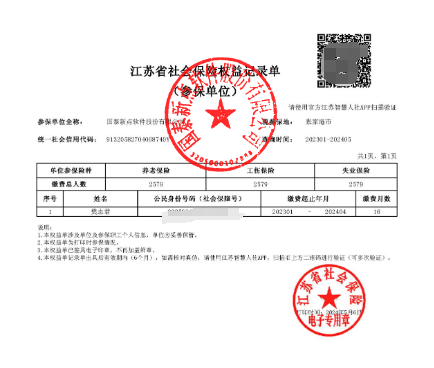 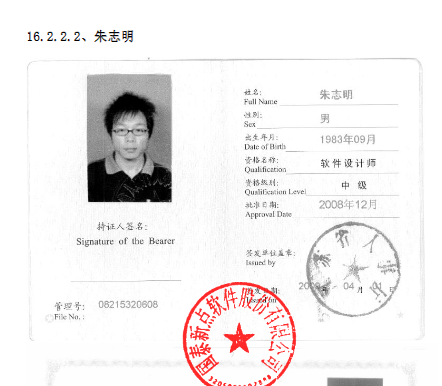 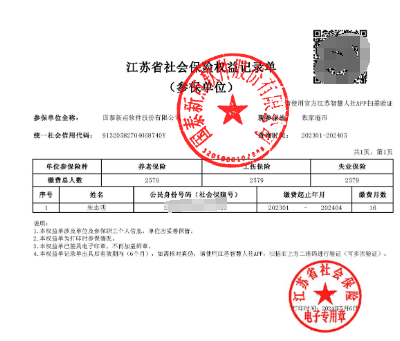 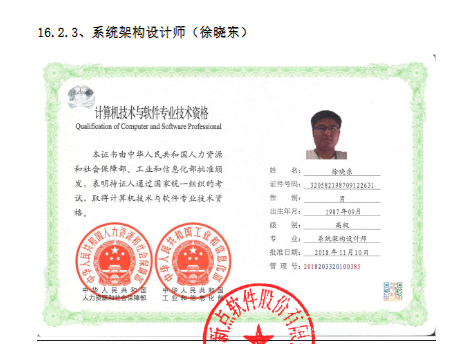 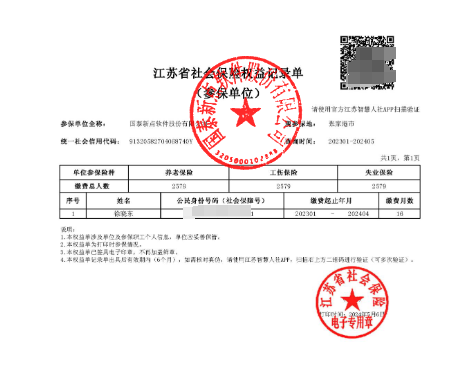 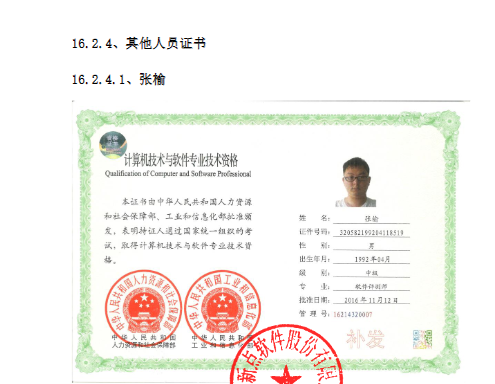 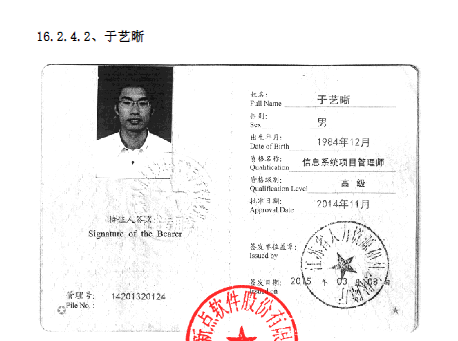 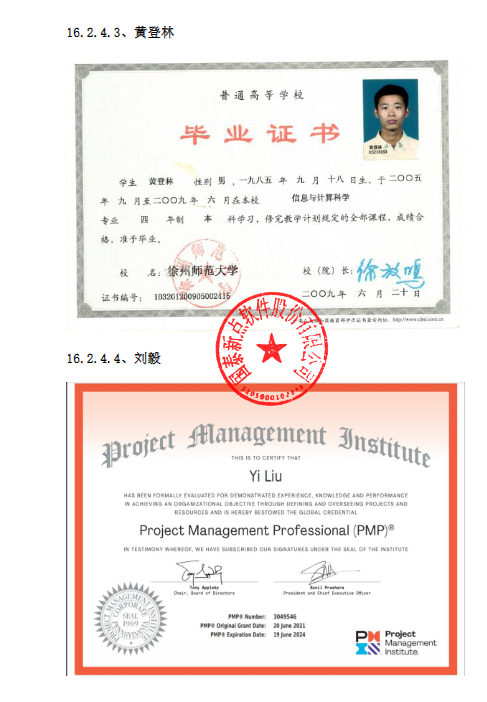 序号项目名称采购单位1苏州市工程建设项目审批综合管理平台（三期）项目苏州市行政审批局2盐城市工程建设项目审批管理系统优化升级项目（分包二）盐城市行政审批局3日照市工程建设项目审批管理系统项目日照市行政审批服务局4内蒙古自治区工程建设项目审批管理系统和住房城乡建设厅智能审批平台升级改造（包 2）内蒙古自治区住房和城乡建设厅5扬州市工程建设项目审批管理系统 3.0扬州市住房和城乡建设局6宿迁市工程建设项目审批监测评价系统宿迁市住房和城乡建设局7江苏省工程建设项目审批管理系统建设项目江苏省住房和城乡建设厅8江苏省工程建设项目审批管理系统营商环境“办理工程建设项目审批”指标评价子系统江苏省住房和城乡建设厅9无锡市工程建设项目审批综合管理平台二期项目无锡市行政审批局10南京市工程建设项目审批管理南京市政务服务管理办公室11镇江工程建设项目审批管理系统镇江市住房和城乡建设局12连云港市工程建设审批全周期监管平台项目连云港市政务大厅服务中心